$105,000.00PETERSON – MOUND816 10TH AVE. WEST, MOBRIDGEMOBRIDGE NWT’S CO’S 3RD ADDN LOT 10 BLOCK 31RECORD #6147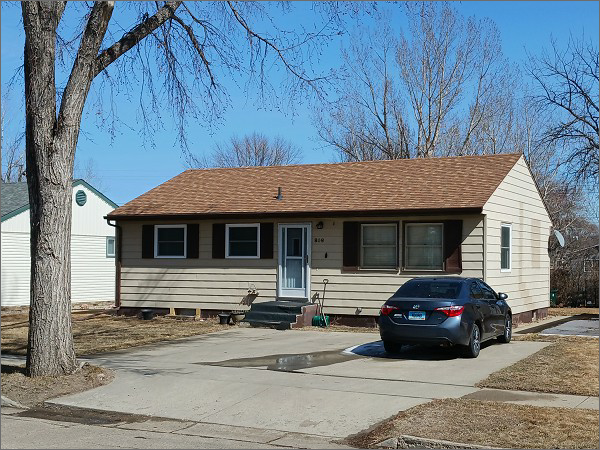 LOT SIZE 50’ X 120’                                               MAIN FLOOR 900 SQ FTSINGLE FAMILY – ONE STORY                             2 BEDROOMS ABOVEAVERAGE QUALITY & CONDTION                      2 BEDROOMS BELOWBUILT IN 1955                                                         1 ½ BATHS2014; ROOF GOOD, SIDING FAIR                        BASEMENT 900 SQ FTCENTRAL AIR - NATURAL GAS                             800 SQ FT FINISHED2010; 2 NEW EGRESS NORTH                              DET. GARAGE 624 SQ FT2009; REMODELED KITCHEN                               OPEN SLAB 100 SQ FTSOLD ON 11/29/21 FOR $105,000ASSESSED IN 2021 AT $102,800SOLD IN 2014 FOR $100,000ASSESSED IN 2015 AT $100,600                          RECORD # 6147